French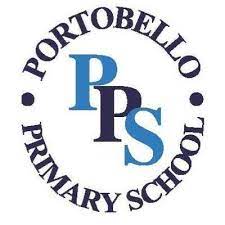 Key Vocabulary Progression FrenchKey Vocabulary Progression FrenchKey Vocabulary Progression FrenchKey Vocabulary Progression FrenchKey Vocabulary Progression FrenchKey Vocabulary Progression FrenchKey Vocabulary Progression FrenchKey Vocabulary Progression FrenchKey Vocabulary Progression EYFSYear 1Year 2Year 3Year 4Year 5Year 6Autumn TermN/AN/AN/ASame as previous year groups, plus:Same as previous year groups, plus:Same as previous year groups, plus:Autumn TermN/ABonjour, salut, au revoir, bonsoir, bonne nuit, ça va bien, ça va mal, c’est..., comment tu t’appelles ? je m'appelle..., non, ouiRouge, bleu, jaune, vert, orange, un cercle, un triangle, un carré, un rectangle, grand, petit, c'estil a/elle a, il est/elle est, heureux/heureuse, sérieux/sérieuse, les cheveux, les yeux, petit/petite, grand/grande, il s'appelle..., elle s'appelle..., blond(e)(s), noir(e)(s)un T-shirt, un short, un pantalon, un chapeau, une culotte, une chemise, un pull, des bottes, une robe, des chaussettes, des baskets, il/elle portele corps, la tête, la bouche, le nez, les yeux, les pieds, les bras, les jambes, les dents, la queue, courte (s), long (s), longue (s)le Système solaire, le Soleil, la Lune, la Terre, une planète, l’espace, plus ... que, moins ... que, grand, petit, chaud, froidje joue, je fais, le foot, le basket, le tennis, le ski, le rugby, le hockey, j'aime, j'adore, je déteste, le sportle ballon, le but, le sifflet, le terrain, marquer un but, mi-temps, sauver un but, un carton jaune, un carton rouge, une équipe, un match de foot, un footballeur/footballeuseSpring TermN/AN/AN/ASame as previous year groups, plus:Same as previous year groups, plus:Same as previous year groups, plus:Spring TermN/Aun, deux, trois, quatre, cinq, six, sept, huit, neuf, dix, onze, douzeun crayon, un taille-crayon, un stylo, un cahier, un sac, une règle, une gomme, une trousse, des ciseaux, j’ai, je n’ai pas, tu as…?onze, douze, Treize, quatorze, seize, dix-sept, dix-huit, dix-neuf, vingt, vingt-et-un, trente, un anniversaireil fait beau, il fait mauvais, il fait chaud, il fait froid, il pleut, il neige, il y a du soleil, il y a du vent, le nord, le sud, l'est, l'ouestTrente, quarante, cinquante, soixante, soixante-dix, quatre-vingts, quatre-vingt-dix, cent, ça fait ..., c’est combien ?au nord, au sud, à l’est, à l’ouest, je vais, tu vas, la France – France, la Grande-Bretagne, un pays, un Drapeau, parce que, il y aune maison, le salon, la chambre, la cuisine, le Jardin, la salle de bain, à côté de, derrière, devant, entre, sous, surje vais en/au/aux ..., je vais aller ..., maintenant, demain, les vacances, une valise, en été, en hiver, pourquoi ?, parce que, cette année, beaucoup deSummer TermN/AN/AN/ASame as previous year groups, plus:Same as previous year groups, plus:Same as previous year groups, plus:Summer TermN/Aun ferry, un train, un autobus, un ballon, un hélicoptère, un vélo, un sous-marin, un avion, une voiture, un bateau, à pied, je vaisun éléphant, un lion, un lapin, un loup, un oiseau, un poisson, un serpent, un singe, un ver, une grenouille, une tortue, une girafele café, le restaurant, le menu, une boisson, une entrée, un plat principal, je voudrais, j'aime, s'il vous plait, merci, le serveur, l'additionle piano, le violon, le saxophone, le clavier, la guitare, la flute, la flûte à bec, la clarinette, la batterie, la trompette, jouer de, la musiqueChanter, courir, danser, dormir, écrire, jouer, lire, manger, nager, aimer, avoir, êtremon frère, ma sœur, fils/fille unique, mon père, ma mère, mes parents, mon grand-père, ma grand-mère, mon oncle, ma tante, mon cousin, ma cousineen voiture, en bus, en train, en avion, à vélo, à pied, entre, autour de, au bord de, loin de, la droite, la gauche